ДНЕВНИК ПРАКТИЧЕСКОЙ ПОДГОТОВКИ ОРДИНАТОРАФ.И.О. ______________________________________________________________________Специальность:31.08.01 Акушерство и гинекологияГод обучения: 1 год / 2 год База практики: _______________________________________________________________(название медицинской организации)Руководитель практики НИИ МПС: _________________________________________(Ф.И.О., должность, звание) Начало ординатуры 							Окончание ординатуры«01» сентября 20       г.						«31» августа 20           г.Красноярск Дневник предназначен для контроля практической деятельности ординатора на клинических базах и составлен согласно учебному плану и в соответствии с федеральными государственными образовательными стандартами.Правила ведения дневникаДневник ординатора является документом, определяющим объём выполненной практической работы и заполняется на основании фактически выполненной работы.Дневник заполняется согласно индивидуальному графику практической подготовки ординатора. Дневник подписывается руководителем (заведующим) на базе прохождения практики и заверяется печатью организации.В дневнике обязательно фиксируются: выполненные манипуляции, изученная литература, посещенные конференции, дежурства, санитарно-просветительская работа и др.Итоговым результатом освоения цикла практической подготовки является заполненная история болезни (тематический больной). История болезни сдается для оценивания руководителю практической подготовки НИИ МПС. Выставляется оценка и подпись руководителя практики по институту. После каждого цикла практической подготовки ординатор обязан получить характеристику, подписанную руководителем (заведующим) на базе прохождения практики и заверенную печатью организации.Дневник является обязательным документом для представления комиссии при сдаче ГИА.РАБОТА НА БАЗЕ ПРАКТИЧЕСКОЙ ПОДГОТОВКИНазвание цикла______________________________________________________________ (согласно графику практической подготовки)База практики: ______________________________________________________________(название медицинской организации)Отделение:__________________________________________________________________Сроки прохождения__________________________________________________________(согласно графику практической подготовки)Руководитель/заведующий отделением _______________________________________							(Ф.И.О.)Перечень курируемых пациентовВ таблицу вносим всех пациентов с которыми вы работали, Фамилию Имя Отчество указываем аббревиатурой ( Петрова Ангелина Юрьевна – П.А.Ю.). Профессиональный стандарт «врач акушер-гинеколог». Приказ № 262н от 19 апреля 2021г. Амбулаторный этап. Перечень практических умений и навыков по специальности (уровень выполнения):I	–	теоретически ориентируется по данному вопросу.II	–	может использовать приобретенные навыки под руководством специалиста.III	–	может самостоятельно применять приобретенные навыки.Профессиональный стандарт «врач акушер-гинеколог». Приказ № 262н от 19 апреля 2021г. Стационарный этап. Перечень практических умений и навыков по специальности (уровень выполнения):I	–	теоретически ориентируется по данному вопросу.II	–	может использовать приобретенные навыки под руководством специалиста.III	–	может самостоятельно применять приобретенные навыки.С врачами обсуждены манипуляции:Конференции, научные общества, симпозиумы, клинические разборы, семинары, посещенные в течение циклаЗаведующий отделением Ф.И.О.____________ /________________ (подпись)Печать организации НАУЧНО-ИССЛЕДОВАТЕЛЬСКИЙ ИНСТИТУТ МЕДИЦИНСКИХ ПРОБЛЕМ СЕВЕРАФедерального государственного бюджетного научного учреждения«Федеральный исследовательский центр «Красноярский научный центр Сибирского отделения Российской академии наук»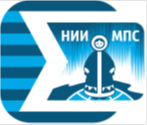 № п/пФ И О пациента, возрастили № истории болезниДиагноз12345678910111213n№Трудовые действия и умения Трудовые действия и умения Кол-воКол-воКол-во№Трудовые действия и умения Трудовые действия и умения IIIIIIПроведение медицинского обследованияПроведение медицинского обследованияПроведение медицинского обследованияПроведение медицинского обследованияПроведение медицинского обследованияПроведение медицинского обследования1Осуществлял (а) сбор жалоб, анамнеза у пациентов в период беременности, в послеродовой период, после прерывания беременности, с гинекологическими заболеваниями и доброкачественными диффузными изменениями молочных желез (их законных представителей). Осуществлял (а) сбор жалоб, анамнеза у пациентов в период беременности, в послеродовой период, после прерывания беременности, с гинекологическими заболеваниями и доброкачественными диффузными изменениями молочных желез (их законных представителей). 2Интерпретировал (а) информацию, полученную от пациентов (их законных представителей) в период беременности, в послеродовой период, после прерывания беременности, с гинекологическими заболеваниями и доброкачественными диффузными изменениями молочных желез (далее у пациентов акушерско-гинекологического профиля).Интерпретировал (а) информацию, полученную от пациентов (их законных представителей) в период беременности, в послеродовой период, после прерывания беременности, с гинекологическими заболеваниями и доброкачественными диффузными изменениями молочных желез (далее у пациентов акушерско-гинекологического профиля).3Осуществлял (а) выбор подготовки к планируемой беременности, принципов ведения беременности, родов и послеродового периода, в том числе у пациентов с соматическими заболеваниями и инфекционными заболеваниями.Осуществлял (а) выбор подготовки к планируемой беременности, принципов ведения беременности, родов и послеродового периода, в том числе у пациентов с соматическими заболеваниями и инфекционными заболеваниями.3Осуществлял (а) осмотр и медицинское обследование пациентов акушерско-гинекологического профиля.Осуществлял (а) осмотр и медицинское обследование пациентов акушерско-гинекологического профиля.4Оценивал (а) тяжесть состояния пациентов акушерско-гинекологического профиля.Оценивал (а) тяжесть состояния пациентов акушерско-гинекологического профиля.5Формулировал (а) предварительный диагноза у пациентов акушерско- гинекологического профиля.Формулировал (а) предварительный диагноза у пациентов акушерско- гинекологического профиля.6Обосновывал (а), планировал (а) объем лабораторных исследований пациентам акушерско-гинекологического профиля в соответствии с порядками оказания медицинской помощи, на основе клинических рекомендаций, с учетом стандартов медицинской помощи;Обосновывал (а), планировал (а) объем лабораторных исследований пациентам акушерско-гинекологического профиля в соответствии с порядками оказания медицинской помощи, на основе клинических рекомендаций, с учетом стандартов медицинской помощи;7Обосновывал (а), планировал (а) объем и назначал (а) инструментальные обследования пациентов акушерско-гинекологического профиля, в соответствии с порядками оказания медицинской помощи, на основе клинических рекомендаций, с учетом стандартов медицинской помощи;Обосновывал (а), планировал (а) объем и назначал (а) инструментальные обследования пациентов акушерско-гинекологического профиля, в соответствии с порядками оказания медицинской помощи, на основе клинических рекомендаций, с учетом стандартов медицинской помощи;8Определял (а) показания для направления пациентов акушерско-гинекологического профиля на консультацию к врачам-специалистам.Определял (а) показания для направления пациентов акушерско-гинекологического профиля на консультацию к врачам-специалистам.9Определял (а) медицинские показания для оказания скорой, в том числе скорой специализированной, медицинской помощи пациентам акушерско-гинекологического профиля.Определял (а) медицинские показания для оказания скорой, в том числе скорой специализированной, медицинской помощи пациентам акушерско-гинекологического профиля.10Определял (а) медицинские показания и направлял (а) пациентов акушерско-гинекологического профиля для оказания специализированной, в том числе высокотехнологической, медицинской помощи с учетом стандартов медицинской помощи.Определял (а) медицинские показания и направлял (а) пациентов акушерско-гинекологического профиля для оказания специализированной, в том числе высокотехнологической, медицинской помощи с учетом стандартов медицинской помощи.11Интерпретировал (а) и анализировал (а) результаты осмотра и обследования врачами-специалистами у пациентов акушерско-гинекологического профиля.Интерпретировал (а) и анализировал (а) результаты осмотра и обследования врачами-специалистами у пациентов акушерско-гинекологического профиля.12Интерпретировал (а) и анализировал (а) результаты лабораторных исследований у пациентов акушерско-гинекологического профиля.Интерпретировал (а) и анализировал (а) результаты лабораторных исследований у пациентов акушерско-гинекологического профиля.13Интерпретировал (а) и анализировал(а)результаты инструментальных обследований у пациентов акушерско-гинекологического профиля: Интерпретировал (а) и анализировал(а)результаты инструментальных обследований у пациентов акушерско-гинекологического профиля: Интерпретировал (а) и анализировал(а)результаты инструментальных обследований у пациентов акушерско-гинекологического профиля: Интерпретировал (а) и анализировал(а)результаты инструментальных обследований у пациентов акушерско-гинекологического профиля: Интерпретировал (а) и анализировал(а)результаты инструментальных обследований у пациентов акушерско-гинекологического профиля: 13амниоскопии;амниоскопии;13гистеросальпингографии;гистеросальпингографии;13гистероскопии;гистероскопии;13кольпоскопии/вагиноскопии/вульвоскопии;кольпоскопии/вагиноскопии/вульвоскопии;13компьютерной томографии (далее - КТ) органов малого таза, в том числе с контрастированием; компьютерной томографии (далее - КТ) органов малого таза, в том числе с контрастированием; 13контрастной эхогистеросальпингоскопии;контрастной эхогистеросальпингоскопии;13КТГ плода; магнитно-резонансной томографии (далее - МРТ) органов малого таза, в том числе с внутривенным контрастированием;КТГ плода; магнитно-резонансной томографии (далее - МРТ) органов малого таза, в том числе с внутривенным контрастированием;13маммографии;маммографии;13ультразвукового исследования (далее - УЗИ) органов малого таза;ультразвукового исследования (далее - УЗИ) органов малого таза;13УЗИ органов брюшной полости;УЗИ органов брюшной полости;13УЗИ почек и мочевыводящих путей;УЗИ почек и мочевыводящих путей;13УЗИ молочных желез;УЗИ молочных желез;13УЗИ плода и плаценты;УЗИ плода и плаценты;13УЗИ-цервикометрии;УЗИ-цервикометрии;13ультразвуковой доплерографии маточно-плацентарного кровотокаультразвуковой доплерографии маточно-плацентарного кровотока14Проводил (а) дифференциальную диагностику акушерских осложнений, гинекологических заболеваний, заболеваний молочных желез, используя алгоритм постановки диагноза (основного, сопутствующего и осложнений) в соответствии с МКБПроводил (а) дифференциальную диагностику акушерских осложнений, гинекологических заболеваний, заболеваний молочных желез, используя алгоритм постановки диагноза (основного, сопутствующего и осложнений) в соответствии с МКБ15Устанавливал (а) диагноза пациентам в период беременности, родов, в послеродовой период, после прерывания беременности, с гинекологическими заболеваниями и доброкачественными диффузными изменениями молочных желез в соответствии с МКБ;Устанавливал (а) диагноза пациентам в период беременности, родов, в послеродовой период, после прерывания беременности, с гинекологическими заболеваниями и доброкачественными диффузными изменениями молочных желез в соответствии с МКБ;Умения необходимые в амбулаторных условиях/условиях дневного стационараУмения необходимые в амбулаторных условиях/условиях дневного стационараУмения необходимые в амбулаторных условиях/условиях дневного стационараУмения необходимые в амбулаторных условиях/условиях дневного стационараУмения необходимые в амбулаторных условиях/условиях дневного стационараУмения необходимые в амбулаторных условиях/условиях дневного стационара16Применял (а)  методы осмотра и медицинских обследований пациентов в период беременности, в послеродовой период, после прерывания беременности, с гинекологическими заболеваниями и доброкачественными диффузными изменениями молочных желез с учетом возрастных анатомо-физиологических особенностей:Применял (а)  методы осмотра и медицинских обследований пациентов в период беременности, в послеродовой период, после прерывания беременности, с гинекологическими заболеваниями и доброкачественными диффузными изменениями молочных желез с учетом возрастных анатомо-физиологических особенностей:Применял (а)  методы осмотра и медицинских обследований пациентов в период беременности, в послеродовой период, после прерывания беременности, с гинекологическими заболеваниями и доброкачественными диффузными изменениями молочных желез с учетом возрастных анатомо-физиологических особенностей:Применял (а)  методы осмотра и медицинских обследований пациентов в период беременности, в послеродовой период, после прерывания беременности, с гинекологическими заболеваниями и доброкачественными диффузными изменениями молочных желез с учетом возрастных анатомо-физиологических особенностей:Применял (а)  методы осмотра и медицинских обследований пациентов в период беременности, в послеродовой период, после прерывания беременности, с гинекологическими заболеваниями и доброкачественными диффузными изменениями молочных желез с учетом возрастных анатомо-физиологических особенностей:аускультация плода с помощью стетоскопа, ручного доплеровского устройства;аускультация плода с помощью стетоскопа, ручного доплеровского устройства;бимануальное влагалищное исследование;бимануальное влагалищное исследование;измерение окружности живота, высоты дна матки, размеров таза; кардиотокографию плода (далее - КТГ);измерение окружности живота, высоты дна матки, размеров таза; кардиотокографию плода (далее - КТГ);визуальное исследование и пальпация молочных желез;визуальное исследование и пальпация молочных желез;контроль шевелений плода во время беременности; определение срока беременности;контроль шевелений плода во время беременности; определение срока беременности;осмотр шейки матки в зеркалах; оценку зрелости шейки матки по шкале Bischop;осмотр шейки матки в зеркалах; оценку зрелости шейки матки по шкале Bischop;оценку менструального календаря; оценку состояния пациентки; оценку степени развития молочных желез (В 1-5) и полового оволосения (Р 1-5,6) по Таннеру;оценку менструального календаря; оценку состояния пациентки; оценку степени развития молочных желез (В 1-5) и полового оволосения (Р 1-5,6) по Таннеру;пальпацию плода, определение положения, вида, позиции и предлежащей части плода; пальпацию плода, определение положения, вида, позиции и предлежащей части плода; получение влагалищного мазка, соскоба вульвы и соскоба с шейки матки; получение влагалищного мазка, соскоба вульвы и соскоба с шейки матки; визуальный осмотр наружных половых органов;визуальный осмотр наружных половых органов;физикальное исследование различных органов и систем;физикальное исследование различных органов и систем;17Выполнял (а) инструментальные обследования пациентов в период беременности, в послеродовой период, после прерывания беременности, с гинекологическими заболеваниями в соответствии с порядками оказания медицинской помощи, на основе клинических рекомендаций, с учетом стандартов медицинской помощи:Выполнял (а) инструментальные обследования пациентов в период беременности, в послеродовой период, после прерывания беременности, с гинекологическими заболеваниями в соответствии с порядками оказания медицинской помощи, на основе клинических рекомендаций, с учетом стандартов медицинской помощи:Выполнял (а) инструментальные обследования пациентов в период беременности, в послеродовой период, после прерывания беременности, с гинекологическими заболеваниями в соответствии с порядками оказания медицинской помощи, на основе клинических рекомендаций, с учетом стандартов медицинской помощи:Выполнял (а) инструментальные обследования пациентов в период беременности, в послеродовой период, после прерывания беременности, с гинекологическими заболеваниями в соответствии с порядками оказания медицинской помощи, на основе клинических рекомендаций, с учетом стандартов медицинской помощи:Выполнял (а) инструментальные обследования пациентов в период беременности, в послеродовой период, после прерывания беременности, с гинекологическими заболеваниями в соответствии с порядками оказания медицинской помощи, на основе клинических рекомендаций, с учетом стандартов медицинской помощи:17амниоцентез;амниоцентез;17биопсию вульвы/влагалища;биопсию вульвы/влагалища;17биопсию шейки матки;биопсию шейки матки;17биопсию эндометрия (цуг, пайпель);биопсию эндометрия (цуг, пайпель);17биопсию хориона/плаценты; вакуум-аспирацию эндометрия;биопсию хориона/плаценты; вакуум-аспирацию эндометрия;17гистероскопию;гистероскопию;17зондирование матки; кольпоскопию/вагиноскопию/вульвоскопию;зондирование матки; кольпоскопию/вагиноскопию/вульвоскопию;17контрастную эхогистеросальпингоскопию;контрастную эхогистеросальпингоскопию;17раздельное диагностическое выскабливание полости матки и цервикального канала (далее - РДВ);раздельное диагностическое выскабливание полости матки и цервикального канала (далее - РДВ);18Выполнял (а) медицинские вмешательства, в том числе хирургические, пациентам в период беременности, в послеродовой период, после прерывания беременности, с гинекологическими заболеваниями в соответствии с порядками оказания медицинской помощи, на основе клинических рекомендаций, с учетом стандартов медицинской помощи:Выполнял (а) медицинские вмешательства, в том числе хирургические, пациентам в период беременности, в послеродовой период, после прерывания беременности, с гинекологическими заболеваниями в соответствии с порядками оказания медицинской помощи, на основе клинических рекомендаций, с учетом стандартов медицинской помощи:Выполнял (а) медицинские вмешательства, в том числе хирургические, пациентам в период беременности, в послеродовой период, после прерывания беременности, с гинекологическими заболеваниями в соответствии с порядками оказания медицинской помощи, на основе клинических рекомендаций, с учетом стандартов медицинской помощи:Выполнял (а) медицинские вмешательства, в том числе хирургические, пациентам в период беременности, в послеродовой период, после прерывания беременности, с гинекологическими заболеваниями в соответствии с порядками оказания медицинской помощи, на основе клинических рекомендаций, с учетом стандартов медицинской помощи:Выполнял (а) медицинские вмешательства, в том числе хирургические, пациентам в период беременности, в послеродовой период, после прерывания беременности, с гинекологическими заболеваниями в соответствии с порядками оказания медицинской помощи, на основе клинических рекомендаций, с учетом стандартов медицинской помощи:введение, извлечение акушерского разгружающего поддерживающего кольца (пессария);введение, извлечение акушерского разгружающего поддерживающего кольца (пессария);введение, извлечение влагалищного поддерживающего кольца (пессария);введение, извлечение влагалищного поддерживающего кольца (пессария);введение и удаление внутриматочной спирали;введение и удаление внутриматочной спирали;гистерорезектоскопию;гистерорезектоскопию;дренирование абсцесса женских половых органов;дренирование абсцесса женских половых органов;зондирование матки;зондирование матки;искусственное прерывание беременности (аборт), в том числе медикаментозный аборт;искусственное прерывание беременности (аборт), в том числе медикаментозный аборт;криодеструкцию шейки матки;криодеструкцию шейки матки;рассечение девственной плевы;рассечение девственной плевы;рассечение синехий малых половых губ;рассечение синехий малых половых губ;расширение цервикального канала;расширение цервикального канала;РДВ полости матки и цервикального канала;РДВ полости матки и цервикального канала;спринцевание влагалища;спринцевание влагалища;тампонирование лечебное влагалища;тампонирование лечебное влагалища;удаление инородного тела из влагалища;удаление инородного тела из влагалища;удаление полипа шейки матки;удаление полипа шейки матки;хирургическое лечение генитальных бородавок с использованием электрической, в том числе высокоточной; радиоволновой, криогенной, ультразвуковой и лазерной энергий;хирургическое лечение генитальных бородавок с использованием электрической, в том числе высокоточной; радиоволновой, криогенной, ультразвуковой и лазерной энергий;хирургическое лечение шейки матки с использованием электрической, в том числе высокоточной; радиоволновой, криогенной, ультразвуковой и лазерной энергий;хирургическое лечение шейки матки с использованием электрической, в том числе высокоточной; радиоволновой, криогенной, ультразвуковой и лазерной энергий;энуклеацию кисты большой железы преддверия влагалища;энуклеацию кисты большой железы преддверия влагалища;19Обеспечивал (а) безопасность инструментальных обследований, медицинских вмешательств, в том числе хирургических у пациентов акушерско-гинекологического профиля.Обеспечивал (а) безопасность инструментальных обследований, медицинских вмешательств, в том числе хирургических у пациентов акушерско-гинекологического профиля.20Выявлял (а) симптомы и синдромы осложнений, побочных действий, нежелательных реакций, в том числе серьезных и непредвиденных, возникших в результате инструментальных обследований, в том числе хирургических у пациентов акушерско-гинекологического профиля.Выявлял (а) симптомы и синдромы осложнений, побочных действий, нежелательных реакций, в том числе серьезных и непредвиденных, возникших в результате инструментальных обследований, в том числе хирургических у пациентов акушерско-гинекологического профиля.21Осуществлял (а) предотвращение или устранение осложнений, побочных действий, нежелательных реакций, в том числе серьезные и непредвиденные, в результате медицинских вмешательств, в том числе хирургических. Осуществлял (а) предотвращение или устранение осложнений, побочных действий, нежелательных реакций, в том числе серьезные и непредвиденные, в результате медицинских вмешательств, в том числе хирургических. 22Разрабатывал (а) план послеоперационного ведения пациентов акушерско-гинекологического профиля.Разрабатывал (а) план послеоперационного ведения пациентов акушерско-гинекологического профиля.23Оказывал (а) медицинскую помощь пациентам в неотложной форме в соответствии с порядками оказания медицинской помощи, на основе клинических рекомендаций, с учетом стандартов медицинской помощи Оказывал (а) медицинскую помощь пациентам в неотложной форме в соответствии с порядками оказания медицинской помощи, на основе клинических рекомендаций, с учетом стандартов медицинской помощи Назначение лечения.Назначение лечения.Назначение лечения.Назначение лечения.Назначение лечения.Назначение лечения.Назначение лечения.24Разрабатывал (а) план лечения у пациентов акушерско-гинекологического профиля в соответствии с порядками оказания медицинской помощи, клиническими рекомендациями, с учетом стандартов медицинской помощиРазрабатывал (а) план лечения у пациентов акушерско-гинекологического профиля в соответствии с порядками оказания медицинской помощи, клиническими рекомендациями, с учетом стандартов медицинской помощи25Назначал (а):-лекарственные препараты;-медицинские изделия;-лечебное питание;-немедикаментозную терапию;пациентам акушерско-гинекологического профиля в соответствии с порядками оказания медицинской помощи, клиническими рекомендациями, с учетом стандартов медицинской помощи.Назначал (а):-лекарственные препараты;-медицинские изделия;-лечебное питание;-немедикаментозную терапию;пациентам акушерско-гинекологического профиля в соответствии с порядками оказания медицинской помощи, клиническими рекомендациями, с учетом стандартов медицинской помощи.26Корректировал (а) лечение при наличии медицинских показаний у пациентов акушерско-гинекологического профиля.Корректировал (а) лечение при наличии медицинских показаний у пациентов акушерско-гинекологического профиля.27Предотвращал (а) осложнения, побочные действия, нежелательные реакции, в том числе серьезные и непредвиденные, возникшие у пациентов акушерско-гинекологического профиля при применении лекарственных препаратов, медицинских изделий, не медикаментозной терапииПредотвращал (а) осложнения, побочные действия, нежелательные реакции, в том числе серьезные и непредвиденные, возникшие у пациентов акушерско-гинекологического профиля при применении лекарственных препаратов, медицинских изделий, не медикаментозной терапии28Оценивал (а) эффективность и безопасность назначенного лечения у пациентов акушерско-гинекологического профиля.Оценивал (а) эффективность и безопасность назначенного лечения у пациентов акушерско-гинекологического профиля.Проведение и контроль эффективности медицинской реабилитацииПроведение и контроль эффективности медицинской реабилитацииПроведение и контроль эффективности медицинской реабилитацииПроведение и контроль эффективности медицинской реабилитацииПроведение и контроль эффективности медицинской реабилитацииПроведение и контроль эффективности медицинской реабилитацииПроведение и контроль эффективности медицинской реабилитации29Разрабатывал (а) план мероприятий по медицинской реабилитации, санаторно-курортного лечения пациентов акушерско-гинекологического профиля в соответствии с порядком организации медицинской реабилитации и порядком организации санаторно-курортного лечения.Разрабатывал (а) план мероприятий по медицинской реабилитации, санаторно-курортного лечения пациентов акушерско-гинекологического профиля в соответствии с порядком организации медицинской реабилитации и порядком организации санаторно-курортного лечения.30Определял (а) медицинские показания для направления и проведения мероприятий по медицинской реабилитации, санаторно-курортного лечения пациентов акушерско-гинекологического профиля.Определял (а) медицинские показания для направления и проведения мероприятий по медицинской реабилитации, санаторно-курортного лечения пациентов акушерско-гинекологического профиля.31Проводил (а) мероприятия по медицинской реабилитации, санаторно-курортному лечению пациентов акушерско-гинекологического профиля.Проводил (а) мероприятия по медицинской реабилитации, санаторно-курортному лечению пациентов акушерско-гинекологического профиля.32Оценивал (а) эффективность и безопасность мероприятий медицинской реабилитации, санаторно-курортного лечения пациентов акушерско-гинекологического.Оценивал (а) эффективность и безопасность мероприятий медицинской реабилитации, санаторно-курортного лечения пациентов акушерско-гинекологического.Проведение и контроль эффективности мероприятий профилактике и формированию здорового образа жизни и санитарно-гигиеническому просвещению среди женщинПроведение и контроль эффективности мероприятий профилактике и формированию здорового образа жизни и санитарно-гигиеническому просвещению среди женщинПроведение и контроль эффективности мероприятий профилактике и формированию здорового образа жизни и санитарно-гигиеническому просвещению среди женщинПроведение и контроль эффективности мероприятий профилактике и формированию здорового образа жизни и санитарно-гигиеническому просвещению среди женщинПроведение и контроль эффективности мероприятий профилактике и формированию здорового образа жизни и санитарно-гигиеническому просвещению среди женщинПроведение и контроль эффективности мероприятий профилактике и формированию здорового образа жизни и санитарно-гигиеническому просвещению среди женщинПроведение и контроль эффективности мероприятий профилактике и формированию здорового образа жизни и санитарно-гигиеническому просвещению среди женщин33Проводил (а) санитарно-просветительную работу по формированию здорового образа жизни среди женщин, по профилактике гинекологических заболеваний и заболеваний молочных желез.Проводил (а) санитарно-просветительную работу по формированию здорового образа жизни среди женщин, по профилактике гинекологических заболеваний и заболеваний молочных желез.34Формировал (а) программ здорового образа жизни, включая программы снижения потребления табака и алкоголя, предупреждения и борьбы с немедицинским потреблением наркотических средств и психотропных веществ, борьбы с лишним весом у женщин.Формировал (а) программ здорового образа жизни, включая программы снижения потребления табака и алкоголя, предупреждения и борьбы с немедицинским потреблением наркотических средств и психотропных веществ, борьбы с лишним весом у женщин.35Организовывал (а) и проводил (а) школы для пациентов в период беременности, в послеродовой период, с гинекологическими заболеваниями. Организовывал (а) и проводил (а) школы для пациентов в период беременности, в послеродовой период, с гинекологическими заболеваниями. 35Обязательные темы:-Методы скрининга онкологических заболеваний в гинекологии и вакцинопрофилактики вируса папилломы человека (ВПЧ).-Современные методы профилактики абортов, современные методы контрацепции.Обязательные темы:-Методы скрининга онкологических заболеваний в гинекологии и вакцинопрофилактики вируса папилломы человека (ВПЧ).-Современные методы профилактики абортов, современные методы контрацепции.36Организовывал ( а) и проводил (а) медицинские профилактические осмотры в отношении пациентов с заболеваниями и (или) состояниями органов женской репродуктивной системы, включая мероприятия по профилактике и раннему выявлению гинекологических заболеваний и заболеваний молочных желез. Организовывал ( а) и проводил (а) медицинские профилактические осмотры в отношении пациентов с заболеваниями и (или) состояниями органов женской репродуктивной системы, включая мероприятия по профилактике и раннему выявлению гинекологических заболеваний и заболеваний молочных желез. 37Проводил (а) консультирование пациентов в период беременности и родов, направленное на предупреждение развития акушерских осложнений, пациентов в послеродовой период, после прерывания беременности, с гинекологическими заболеваниями и доброкачественными диффузными изменениями молочных желез, направленное на предупреждение развития рецидивов и осложнений заболеваний Проводил (а) консультирование пациентов в период беременности и родов, направленное на предупреждение развития акушерских осложнений, пациентов в послеродовой период, после прерывания беременности, с гинекологическими заболеваниями и доброкачественными диффузными изменениями молочных желез, направленное на предупреждение развития рецидивов и осложнений заболеваний 38Проводил (а) диспансеризацию среди женщин. Проводил (а) диспансеризацию среди женщин. 39Проводил (а) диспансерное наблюдение пациентов, в том числе в период беременности и в послеродовой период.Проводил (а) диспансерное наблюдение пациентов, в том числе в период беременности и в послеродовой период.40Заполнял (а) и направлял (а) экстренное извещение о случае инфекционного, паразитарного, профессионального и другого заболевания, носительства возбудителей инфекционных болезней в территориальные органы, осуществляющие федеральный государственный санитарно-эпидемиологический надзор, при выявлении инфекционного заболевания Заполнял (а) и направлял (а) экстренное извещение о случае инфекционного, паразитарного, профессионального и другого заболевания, носительства возбудителей инфекционных болезней в территориальные органы, осуществляющие федеральный государственный санитарно-эпидемиологический надзор, при выявлении инфекционного заболевания 41Определял (а) медицинские показания к введению ограничительных мероприятий (карантина).Определял (а) медицинские показания к введению ограничительных мероприятий (карантина).Проводил (а) санитарно-противоэпидемические мероприятия в случае возникновения очага инфекции.Проводил (а) санитарно-противоэпидемические мероприятия в случае возникновения очага инфекции.Проводил (а) санитарно-противоэпидемические мероприятия в случае возникновения очага инфекции.Проводил (а) санитарно-противоэпидемические мероприятия в случае возникновения очага инфекции.Проводил (а) санитарно-противоэпидемические мероприятия в случае возникновения очага инфекции.Проводил (а) санитарно-противоэпидемические мероприятия в случае возникновения очага инфекции.Проводил (а) санитарно-противоэпидемические мероприятия в случае возникновения очага инфекции.42Определяя (а) признаки временной нетрудоспособности и признаки стойкого снижения трудоспособности пациентов в период беременности, в послеродовой период, после прерывания беременности, с гинекологическими заболеваниями и доброкачественными диффузными изменениями молочных желез, оформлять листки нетрудоспособности, выдавать листок временной нетрудоспособности, в том числе по уходу за больным членом семьиОпределяя (а) признаки временной нетрудоспособности и признаки стойкого снижения трудоспособности пациентов в период беременности, в послеродовой период, после прерывания беременности, с гинекологическими заболеваниями и доброкачественными диффузными изменениями молочных желез, оформлять листки нетрудоспособности, выдавать листок временной нетрудоспособности, в том числе по уходу за больным членом семьи43Оформлял (а) медицинскую документацию пациентам для проведения медико-социальной экспертизы.Оформлял (а) медицинскую документацию пациентам для проведения медико-социальной экспертизы.44Определять медицинские показания у пациентов для прохождения медико-социальной экспертизыОпределять медицинские показания у пациентов для прохождения медико-социальной экспертизы45Проводил (а) санитарно-противоэпидемические мероприятия в случае возникновения очага инфекции.Проводил (а) санитарно-противоэпидемические мероприятия в случае возникновения очага инфекции.Проведение анализа медико-статистической информации, ведение медицинской документацииПроведение анализа медико-статистической информации, ведение медицинской документацииПроведение анализа медико-статистической информации, ведение медицинской документацииПроведение анализа медико-статистической информации, ведение медицинской документацииПроведение анализа медико-статистической информации, ведение медицинской документацииПроведение анализа медико-статистической информации, ведение медицинской документацииПроведение анализа медико-статистической информации, ведение медицинской документации46Разрабатывал (а) план работы и отчет о своей работе 47Анализировал (а) медико-статистических показатели заболеваемости пациентов в период беременности, в послеродовой период, после прерывания беременности, с гинекологическими заболеваниями и доброкачественными диффузными изменениями молочных желез 48Анализировал (а) показатели эффективности оказанной медицинской помощи пациентам в период беременности, в послеродовой период, после прерывания беременности, с гинекологическими заболеваниями и доброкачественными диффузными изменениями молочных желез 49Заполнял (а) медицинскую документацию, в том числе в форме электронного документа, контролировать качество ее ведения 50Осуществлял (а) контроль за выполнением должностных обязанностей медицинским персоналом, находящимся в распоряжении 51Использовал (а) в профессиональной деятельности информационные системы в сфере здравоохранения и информационно-телекоммуникационную сеть "Интернет" 52Использовал (а) в работе персональные данные пациентов и сведения, составляющие врачебную тайну.53Обеспечивал (а) внутренний контроль качества и безопасности медицинской деятельности.Оказание медицинской помощи в экстренной формеОказание медицинской помощи в экстренной формеОказание медицинской помощи в экстренной формеОказание медицинской помощи в экстренной формеОказание медицинской помощи в экстренной формеОказание медицинской помощи в экстренной формеОказание медицинской помощи в экстренной форме54Распознавал (а) состояния, требующие оказания медицинской помощи в экстренной форме, в том числе клинические признаки внезапного прекращения кровообращения и (или) дыхания, требующие оказания медицинской помощи в экстренной форме Распознавал (а) состояния, требующие оказания медицинской помощи в экстренной форме, в том числе клинические признаки внезапного прекращения кровообращения и (или) дыхания, требующие оказания медицинской помощи в экстренной форме 55Оказывал (а) медицинскую помощь в экстренной форме пациентам при состояниях, представляющих угрозу жизни пациентов, в том числе клинической смерти (остановка жизненно важных функций организма человека ( кровообращения и (или) дыхания) Оказывал (а) медицинскую помощь в экстренной форме пациентам при состояниях, представляющих угрозу жизни пациентов, в том числе клинической смерти (остановка жизненно важных функций организма человека ( кровообращения и (или) дыхания) 56Применял (а) лекарственные препараты и медицинские изделия при оказании медицинской помощи в экстренной форме Применял (а) лекарственные препараты и медицинские изделия при оказании медицинской помощи в экстренной форме 57Выполнял (а) мероприятия базовой сердечно-легочной реанимации Выполнял (а) мероприятия базовой сердечно-легочной реанимации №Трудовые действия и умения Трудовые действия и умения Кол-воКол-воКол-во№Трудовые действия и умения Трудовые действия и умения IIIIIIПроведение медицинского обследованияПроведение медицинского обследованияПроведение медицинского обследованияПроведение медицинского обследованияПроведение медицинского обследованияПроведение медицинского обследования1Осуществлял (а) сбор жалоб, анамнеза у пациентов в период беременности, в послеродовой период, после прерывания беременности, с гинекологическими заболеваниями и доброкачественными диффузными изменениями молочных желез (их законных представителей). Осуществлял (а) сбор жалоб, анамнеза у пациентов в период беременности, в послеродовой период, после прерывания беременности, с гинекологическими заболеваниями и доброкачественными диффузными изменениями молочных желез (их законных представителей). 2Интерпретировал (а) информацию, полученную от пациентов (их законных представителей) в период беременности, в послеродовой период, после прерывания беременности, с гинекологическими заболеваниями и доброкачественными диффузными изменениями молочных желез (далее у пациентов акушерско-гинекологического профиля).Интерпретировал (а) информацию, полученную от пациентов (их законных представителей) в период беременности, в послеродовой период, после прерывания беременности, с гинекологическими заболеваниями и доброкачественными диффузными изменениями молочных желез (далее у пациентов акушерско-гинекологического профиля).3Осуществлял (а) выбор подготовки к планируемой беременности, принципов ведения беременности, родов и послеродового периода, в том числе у пациентов с соматическими заболеваниями и инфекционными заболеваниями.Осуществлял (а) выбор подготовки к планируемой беременности, принципов ведения беременности, родов и послеродового периода, в том числе у пациентов с соматическими заболеваниями и инфекционными заболеваниями.3Осуществлял (а) осмотр и медицинское обследование пациентов акушерско-гинекологического профиля.Осуществлял (а) осмотр и медицинское обследование пациентов акушерско-гинекологического профиля.4Оценивал (а) тяжесть состояния пациентов акушерско-гинекологического профиля.Оценивал (а) тяжесть состояния пациентов акушерско-гинекологического профиля.5Формулировал (а) предварительный диагноза у пациентов акушерско- гинекологического профиля.Формулировал (а) предварительный диагноза у пациентов акушерско- гинекологического профиля.6Обосновывал (а), планировал (а) объем лабораторных исследований пациентам акушерско-гинекологического профиля в соответствии с порядками оказания медицинской помощи, на основе клинических рекомендаций, с учетом стандартов медицинской помощи;Обосновывал (а), планировал (а) объем лабораторных исследований пациентам акушерско-гинекологического профиля в соответствии с порядками оказания медицинской помощи, на основе клинических рекомендаций, с учетом стандартов медицинской помощи;7Обосновывал (а), планировал (а) объем и назначал (а) инструментальные обследования пациентов акушерско-гинекологического профиля, в соответствии с порядками оказания медицинской помощи, на основе клинических рекомендаций, с учетом стандартов медицинской помощи;Обосновывал (а), планировал (а) объем и назначал (а) инструментальные обследования пациентов акушерско-гинекологического профиля, в соответствии с порядками оказания медицинской помощи, на основе клинических рекомендаций, с учетом стандартов медицинской помощи;8Определял (а) показания для направления пациентов акушерско-гинекологического профиля на консультацию к врачам-специалистам.Определял (а) показания для направления пациентов акушерско-гинекологического профиля на консультацию к врачам-специалистам.9Определял (а) медицинские показания для оказания скорой, в том числе скорой специализированной, медицинской помощи пациентам акушерско-гинекологического профиля.Определял (а) медицинские показания для оказания скорой, в том числе скорой специализированной, медицинской помощи пациентам акушерско-гинекологического профиля.10Определял (а) медицинские показания и направлял (а) пациентов акушерско-гинекологического профиля для оказания специализированной, в том числе высокотехнологической, медицинской помощи с учетом стандартов медицинской помощи.Определял (а) медицинские показания и направлял (а) пациентов акушерско-гинекологического профиля для оказания специализированной, в том числе высокотехнологической, медицинской помощи с учетом стандартов медицинской помощи.11Интерпретировал (а) и анализировал (а) результаты осмотра и обследования врачами-специалистами у пациентов акушерско-гинекологического профиля.Интерпретировал (а) и анализировал (а) результаты осмотра и обследования врачами-специалистами у пациентов акушерско-гинекологического профиля.12Интерпретировал (а) и анализировал (а) результаты лабораторных исследований у пациентов акушерско-гинекологического профиля.Интерпретировал (а) и анализировал (а) результаты лабораторных исследований у пациентов акушерско-гинекологического профиля.13Интерпретировал (а) и анализировал(а)результаты инструментальных обследований у пациентов акушерско-гинекологического профиля: Интерпретировал (а) и анализировал(а)результаты инструментальных обследований у пациентов акушерско-гинекологического профиля: Интерпретировал (а) и анализировал(а)результаты инструментальных обследований у пациентов акушерско-гинекологического профиля: Интерпретировал (а) и анализировал(а)результаты инструментальных обследований у пациентов акушерско-гинекологического профиля: Интерпретировал (а) и анализировал(а)результаты инструментальных обследований у пациентов акушерско-гинекологического профиля: 13амниоскопии;амниоскопии;13гистеросальпингографии;гистеросальпингографии;13гистероскопии;гистероскопии;13кольпоскопии/вагиноскопии/вульвоскопии;кольпоскопии/вагиноскопии/вульвоскопии;13компьютерной томографии (далее - КТ) органов малого таза, в том числе с контрастированием; компьютерной томографии (далее - КТ) органов малого таза, в том числе с контрастированием; 13контрастной эхогистеросальпингоскопии;контрастной эхогистеросальпингоскопии;13КТГ плода; магнитно-резонансной томографии (далее - МРТ) органов малого таза, в том числе с внутривенным контрастированием;КТГ плода; магнитно-резонансной томографии (далее - МРТ) органов малого таза, в том числе с внутривенным контрастированием;13маммографии;маммографии;13ультразвукового исследования (далее - УЗИ) органов малого таза;ультразвукового исследования (далее - УЗИ) органов малого таза;13УЗИ органов брюшной полости;УЗИ органов брюшной полости;13УЗИ почек и мочевыводящих путей;УЗИ почек и мочевыводящих путей;13УЗИ молочных желез;УЗИ молочных желез;13УЗИ плода и плаценты;УЗИ плода и плаценты;13УЗИ-цервикометрии;УЗИ-цервикометрии;13ультразвуковой доплерографии маточно-плацентарного кровотокаультразвуковой доплерографии маточно-плацентарного кровотока14Проводил (а) дифференциальную диагностику акушерских осложнений, гинекологических заболеваний, заболеваний молочных желез.Проводил (а) дифференциальную диагностику акушерских осложнений, гинекологических заболеваний, заболеваний молочных желез.15Устанавливал (а) диагноза пациентам в период беременности, родов, в послеродовой период, после прерывания беременности, с гинекологическими заболеваниями и доброкачественными диффузными изменениями молочных желез в соответствии с МКБ;Устанавливал (а) диагноза пациентам в период беременности, родов, в послеродовой период, после прерывания беременности, с гинекологическими заболеваниями и доброкачественными диффузными изменениями молочных желез в соответствии с МКБ;16Применял (а) методы осмотра и обследования пациентов в период беременности, родов, в послеродовой период, после прерывания беременности с учетом возрастных анатомо-физиологических особенностей:Применял (а) методы осмотра и обследования пациентов в период беременности, родов, в послеродовой период, после прерывания беременности с учетом возрастных анатомо-физиологических особенностей:Применял (а) методы осмотра и обследования пациентов в период беременности, родов, в послеродовой период, после прерывания беременности с учетом возрастных анатомо-физиологических особенностей:Применял (а) методы осмотра и обследования пациентов в период беременности, родов, в послеродовой период, после прерывания беременности с учетом возрастных анатомо-физиологических особенностей:Применял (а) методы осмотра и обследования пациентов в период беременности, родов, в послеродовой период, после прерывания беременности с учетом возрастных анатомо-физиологических особенностей:физикальное исследование различных органов и систем;физикальное исследование различных органов и систем;аускультацию плода с помощью стетоскопа, ручного доплеровского устройства;аускультацию плода с помощью стетоскопа, ручного доплеровского устройства;бимануальное влагалищное исследование;бимануальное влагалищное исследование;ведение партограммы;ведение партограммы;визуальное исследование и пальпацию молочных желез; визуальное исследование и пальпацию молочных желез; визуальный осмотр наружных половых органов;визуальный осмотр наружных половых органов;измерение окружности живота, высоты дна матки, размеров таза;измерение окружности живота, высоты дна матки, размеров таза;исследование плаценты послеродовое;исследование плаценты послеродовое;контроль шевелений плода во время беременности и в родах; КТГ плода;контроль шевелений плода во время беременности и в родах; КТГ плода;определение срока беременности;определение срока беременности;осмотр родовых путей в зеркалах в послеродовой период;осмотр родовых путей в зеркалах в послеродовой период;осмотр шейки матки в зеркалах;осмотр шейки матки в зеркалах;оценку зрелости шейки матки по шкале Bischop;оценку зрелости шейки матки по шкале Bischop;оценку менструального календаря;оценку менструального календаря;оценку состояния новорожденного по шкале Апгар;оценку состояния новорожденного по шкале Апгар;оценку состояния пациентки; пальпацию плода, определение положения, вида, позиции и предлежащей части плода;оценку состояния пациентки; пальпацию плода, определение положения, вида, позиции и предлежащей части плода;получение влагалищного мазка, соскоба вульвы и соскоба с шейки матки;получение влагалищного мазка, соскоба вульвы и соскоба с шейки матки;ручное обследование матки послеродовое;ручное обследование матки послеродовое;17Применял (а) методы осмотра и обследования пациентов с гинекологическими заболеваниями и доброкачественными диффузными изменениями молочных желез с учетом возрастных анатомо-физиологических особенностей:Применял (а) методы осмотра и обследования пациентов с гинекологическими заболеваниями и доброкачественными диффузными изменениями молочных желез с учетом возрастных анатомо-физиологических особенностей:Применял (а) методы осмотра и обследования пациентов с гинекологическими заболеваниями и доброкачественными диффузными изменениями молочных желез с учетом возрастных анатомо-физиологических особенностей:Применял (а) методы осмотра и обследования пациентов с гинекологическими заболеваниями и доброкачественными диффузными изменениями молочных желез с учетом возрастных анатомо-физиологических особенностей:Применял (а) методы осмотра и обследования пациентов с гинекологическими заболеваниями и доброкачественными диффузными изменениями молочных желез с учетом возрастных анатомо-физиологических особенностей:18бимануальное влагалищное исследование;бимануальное влагалищное исследование;18визуальное исследование и пальпацию молочных желез;визуальное исследование и пальпацию молочных желез;18визуальный осмотр наружных половых органов;визуальный осмотр наружных половых органов;18оценка менструального календаря;оценка менструального календаря;18осмотр шейки матки в зеркалах;осмотр шейки матки в зеркалах;19оценку состояния пациентки; оценку степени развития молочных желез (В 1-5) и полового оволосения (P1-5,6) по Таннеру;оценку состояния пациентки; оценку степени развития молочных желез (В 1-5) и полового оволосения (P1-5,6) по Таннеру;19физикальное исследование различных органов и систем;физикальное исследование различных органов и систем;19получение влагалищного мазка, соскоба вульвы и соскоба с шейки матки;получение влагалищного мазка, соскоба вульвы и соскоба с шейки матки;20Выполнял (а) инструментальные обследования пациентам в период беременности, родов, в послеродовой период, после прерывания беременности в соответствии с порядками оказания медицинской помощи, на основе клинических рекомендаций, с учетом стандартов медицинской помощи:Выполнял (а) инструментальные обследования пациентам в период беременности, родов, в послеродовой период, после прерывания беременности в соответствии с порядками оказания медицинской помощи, на основе клинических рекомендаций, с учетом стандартов медицинской помощи:Выполнял (а) инструментальные обследования пациентам в период беременности, родов, в послеродовой период, после прерывания беременности в соответствии с порядками оказания медицинской помощи, на основе клинических рекомендаций, с учетом стандартов медицинской помощи:Выполнял (а) инструментальные обследования пациентам в период беременности, родов, в послеродовой период, после прерывания беременности в соответствии с порядками оказания медицинской помощи, на основе клинических рекомендаций, с учетом стандартов медицинской помощи:Выполнял (а) инструментальные обследования пациентам в период беременности, родов, в послеродовой период, после прерывания беременности в соответствии с порядками оказания медицинской помощи, на основе клинических рекомендаций, с учетом стандартов медицинской помощи:21амниоцентез;амниоцентез;21биопсию хориона/плаценты;биопсию хориона/плаценты;21вакуум-аспирацию эндометрия;вакуум-аспирацию эндометрия;21гистероскопию;гистероскопию;21зондирование матки;зондирование матки;21кордоцентез;кордоцентез;21РДВ полости матки и цервикального канала; ручное обследование матки послеродовое;РДВ полости матки и цервикального канала; ручное обследование матки послеродовое;22Выполнял (а) инструментальные обследования пациентам с гинекологическими заболеваниями в соответствии с порядками оказания медицинской помощи, на основе клинических рекомендаций, с учетом стандартов медицинской помощи:Выполнял (а) инструментальные обследования пациентам с гинекологическими заболеваниями в соответствии с порядками оказания медицинской помощи, на основе клинических рекомендаций, с учетом стандартов медицинской помощи:Выполнял (а) инструментальные обследования пациентам с гинекологическими заболеваниями в соответствии с порядками оказания медицинской помощи, на основе клинических рекомендаций, с учетом стандартов медицинской помощи:Выполнял (а) инструментальные обследования пациентам с гинекологическими заболеваниями в соответствии с порядками оказания медицинской помощи, на основе клинических рекомендаций, с учетом стандартов медицинской помощи:Выполнял (а) инструментальные обследования пациентам с гинекологическими заболеваниями в соответствии с порядками оказания медицинской помощи, на основе клинических рекомендаций, с учетом стандартов медицинской помощи:23биопсию вульвы/влагалища;биопсию вульвы/влагалища;23биопсию шейки матки;биопсию шейки матки;23биопсию эндометрия (цуг, пайпель);биопсию эндометрия (цуг, пайпель);23вакуум-аспирацию эндометрия;вакуум-аспирацию эндометрия;23гистероскопию; зондирование матки;гистероскопию; зондирование матки;23диагностическую/лапароскопию;кольпоскопию/вагиноскопию/вульвоскопию;диагностическую/лапароскопию;кольпоскопию/вагиноскопию/вульвоскопию;23контрастную эхогистеросальпингоскопию;контрастную эхогистеросальпингоскопию;23пункцию заднего свода влагалища; РДВ полости матки и цервикального канала;пункцию заднего свода влагалища; РДВ полости матки и цервикального канала;24Выполнять медицинские вмешательства, в том числе хирургические, пациентам в период беременности, родов, в послеродовой период, после прерывания беременности, в соответствии с порядками оказания медицинской помощи, на основе клинических рекомендаций, с учетом стандартов медицинской помощи:Выполнять медицинские вмешательства, в том числе хирургические, пациентам в период беременности, родов, в послеродовой период, после прерывания беременности, в соответствии с порядками оказания медицинской помощи, на основе клинических рекомендаций, с учетом стандартов медицинской помощи:Выполнять медицинские вмешательства, в том числе хирургические, пациентам в период беременности, родов, в послеродовой период, после прерывания беременности, в соответствии с порядками оказания медицинской помощи, на основе клинических рекомендаций, с учетом стандартов медицинской помощи:Выполнять медицинские вмешательства, в том числе хирургические, пациентам в период беременности, родов, в послеродовой период, после прерывания беременности, в соответствии с порядками оказания медицинской помощи, на основе клинических рекомендаций, с учетом стандартов медицинской помощи:Выполнять медицинские вмешательства, в том числе хирургические, пациентам в период беременности, родов, в послеродовой период, после прерывания беременности, в соответствии с порядками оказания медицинской помощи, на основе клинических рекомендаций, с учетом стандартов медицинской помощи:амниотомию;амниотомию;бимануальную компрессию матки;бимануальную компрессию матки;вакуум-экстракцию плода;вакуум-экстракцию плода;введение, извлечение акушерского разгружающего поддерживающего кольца (пессария);введение, извлечение акушерского разгружающего поддерживающего кольца (пессария);введение внутриматочной спирали;введение внутриматочной спирали;вправление матки при вывороте матки (в родах);вправление матки при вывороте матки (в родах);дренирование абсцесса женских половых органов;дренирование абсцесса женских половых органов;забор крови из кожи головки плода;забор крови из кожи головки плода;зашивание разрыва влагалища, промежности и шейки матки; зашивание разрыва влагалища, промежности и шейки матки; зондирование матки;зондирование матки;кесарево сечение с различной техникой разреза матки (поперечный в нижнем отделе, донный, корпоральный); кесарево сечение с различной техникой разреза матки (поперечный в нижнем отделе, донный, корпоральный); стерилизацию маточных труб лапаротомическую или с использованием видеоэндоскопических технологий;стерилизацию маточных труб лапаротомическую или с использованием видеоэндоскопических технологий;наложение акушерских щипцов;наложение акушерских щипцов;наложение гемостатических компрессионных швов;наложение гемостатических компрессионных швов;остановку внутрибрюшного кровотечения;остановку внутрибрюшного кровотечения;миомэктомию лапаротомическую или с использованием видеоэндоскопических технологий;миомэктомию лапаротомическую или с использованием видеоэндоскопических технологий;приемы оказания помощи при дистоции плечиков - прием Мак-Робертса, надлобковое надавливание, прием Рубина, винт Вуда, прием Гаскин, извлечение задней ручки, заднюю аксиальную слинговую тракцию;приемы оказания помощи при дистоции плечиков - прием Мак-Робертса, надлобковое надавливание, прием Рубина, винт Вуда, прием Гаскин, извлечение задней ручки, заднюю аксиальную слинговую тракцию;перевязку маточных артерий;перевязку маточных артерий;плодоразрушающую операцию;плодоразрушающую операцию;поворот плода на ножку;поворот плода на ножку;применение механических методов индукции родов (гигроскопический цервикальный расширитель,катетер Фоллея);разрез промежности (эпизиотомию);применение механических методов индукции родов (гигроскопический цервикальный расширитель,катетер Фоллея);разрез промежности (эпизиотомию);расширение цервикального канала;расширение цервикального канала;РДВ полости матки и цервикального канала;РДВ полости матки и цервикального канала;ручное пособие при тазовом предлежании плода (экстракцию плода за тазовый конец, прием Ловсета, классическое ручное пособие, приемы Морисо - Левре, Смелли - Вейта);ручное пособие при тазовом предлежании плода (экстракцию плода за тазовый конец, прием Ловсета, классическое ручное пособие, приемы Морисо - Левре, Смелли - Вейта);ручное обследование матки послеродовое;ручное обследование матки послеродовое;ручное отделение плаценты и выделение последа;ручное отделение плаценты и выделение последа;спринцевание влагалища;спринцевание влагалища;тотальную гистерэктомию (экстирпацию матки) или субтотальную гистерэктомию (ампутацию матки) с придатками или без придатков лапаротомическую или с использованием видеоэндоскопических технологий;тотальную гистерэктомию (экстирпацию матки) или субтотальную гистерэктомию (ампутацию матки) с придатками или без придатков лапаротомическую или с использованием видеоэндоскопических технологий;тотальную гистерэктомию (экстирпацию матки) или субтотальную гистерэктомию (ампутацию матки) с придатками или без придатков лапаротомическую или с использованием видеоэндоскопических технологий;тотальную гистерэктомию (экстирпацию матки) или субтотальную гистерэктомию (ампутацию матки) с придатками или без придатков лапаротомическую или с использованием видеоэндоскопических технологий;удаление кисты яичника и параовариальной кисты лапаротомическое или с использованием видеоэндоскопических технологий;удаление кисты яичника и параовариальной кисты лапаротомическое или с использованием видеоэндоскопических технологий;установку внутриматочного баллона;установку внутриматочного баллона;ушивание повреждения стенки матки;ушивание повреждения стенки матки;ушивание повреждения мочевого пузыря лапаротомическое или с использованием видеоэндоскопических технологий;ушивание повреждения мочевого пузыря лапаротомическое или с использованием видеоэндоскопических технологий;25Выполнял (а) медицинские вмешательства, в том числе хирургические, пациентам с гинекологическими заболеваниями в соответствии с порядками оказания медицинской помощи, на основе клинических рекомендаций, с учетом стандартов медицинской помощи:Выполнял (а) медицинские вмешательства, в том числе хирургические, пациентам с гинекологическими заболеваниями в соответствии с порядками оказания медицинской помощи, на основе клинических рекомендаций, с учетом стандартов медицинской помощи:Выполнял (а) медицинские вмешательства, в том числе хирургические, пациентам с гинекологическими заболеваниями в соответствии с порядками оказания медицинской помощи, на основе клинических рекомендаций, с учетом стандартов медицинской помощи:Выполнял (а) медицинские вмешательства, в том числе хирургические, пациентам с гинекологическими заболеваниями в соответствии с порядками оказания медицинской помощи, на основе клинических рекомендаций, с учетом стандартов медицинской помощи:Выполнял (а) медицинские вмешательства, в том числе хирургические, пациентам с гинекологическими заболеваниями в соответствии с порядками оказания медицинской помощи, на основе клинических рекомендаций, с учетом стандартов медицинской помощи:абляцию эндометрия;абляцию эндометрия;ампутацию и конизацию шейки матки (ножевую/петлевую);ампутацию и конизацию шейки матки (ножевую/петлевую);введение, извлечение влагалищного поддерживающего кольца (пессария);введение, извлечение влагалищного поддерживающего кольца (пессария);введение и удаление внутриматочной спирали;введение и удаление внутриматочной спирали;вентрофиксацию матки лапаротомическую или с использованием видеоэндоскопических технологий; влагалищную тотальную гистерэктомию (экстирпацию матки) с придатками или без придатков; восстановление влагалищной стенки;вентрофиксацию матки лапаротомическую или с использованием видеоэндоскопических технологий; влагалищную тотальную гистерэктомию (экстирпацию матки) с придатками или без придатков; восстановление влагалищной стенки;восстановление вульвы и промежности;восстановление вульвы и промежности;восстановление девственной плевы;восстановление маточного опорного аппарата;восстановление девственной плевы;восстановление маточного опорного аппарата;восстановление тазового дна; вправление матки при выпадении матки;восстановление тазового дна; вправление матки при выпадении матки;вскрытие, опорожнение и дренирование гематомы женских половых органов;вскрытие, опорожнение и дренирование гематомы женских половых органов;гистерорезектоскопию;гистерорезектоскопию;демедуляцию яичников;демедуляцию яичников;деструкцию очагов эндометриоза с помощью электрической, в том числе высокоточной; радиоволновой, криогенной, ультразвуковой и лазерной энергий;деструкцию очагов эндометриоза с помощью электрической, в том числе высокоточной; радиоволновой, криогенной, ультразвуковой и лазерной энергий;дренирование абсцесса женских половых органов;дренирование абсцесса женских половых органов;зашивание разрыва влагалища, промежности и шейки матки;зондирование матки; искусственное прерывание беременности (аборт), в том числе медикаментозный аборт;зашивание разрыва влагалища, промежности и шейки матки;зондирование матки; искусственное прерывание беременности (аборт), в том числе медикаментозный аборт;иссечение и ушивание свища женских половых органов, пузырно-влагалищного, пузырно-маточного, влагалищно-прямокишечного свища;иссечение и ушивание свища женских половых органов, пузырно-влагалищного, пузырно-маточного, влагалищно-прямокишечного свища;иссечение маточного опорного аппарата;иссечение маточного опорного аппарата;иссечение очагов эндометриоза;иссечение очагов эндометриоза;иссечение ретроцервикального эндометриоза;иссечение ретроцервикального эндометриоза;кольпоперинеорафию и леваторопластику;кольпоперинеорафию и леваторопластику;кольпопоэз;кольпопоэз;локальное иссечение влагалища;локальное иссечение влагалища;манчестерскую операцию;манчестерскую операцию;метропластику лапаротомическую или с использованием видеоэндоскопических технологий;метропластику лапаротомическую или с использованием видеоэндоскопических технологий;миомэктомию гистероскопическую;миомэктомию гистероскопическую;миомэктомию лапаротомическую или с использованием видеоэндоскопических технологий;миомэктомию лапаротомическую или с использованием видеоэндоскопических технологий;наложение швов на шейку матки и снятие швов с шейки матки;наложение швов на шейку матки и снятие швов с шейки матки;остановку внутрибрюшного кровотечения;остановку внутрибрюшного кровотечения;операции на клиторе;операции на клиторе;операции по поводу бесплодия на придатках матки;операции по поводу бесплодия на придатках матки;операции при опущении стенок матки и влагалища;операции при опущении стенок матки и влагалища;операции при полной или частичной аплазии влагалища и матки;опорожнение гематометры;операции при полной или частичной аплазии влагалища и матки;опорожнение гематометры;пластику малых и больших половых губ; пластику влагалища, неовагинопластику;пластику малых и больших половых губ; пластику влагалища, неовагинопластику;пластику тела матки и маточных труб;пластику тела матки и маточных труб;пластику шейки матки;пластику шейки матки;пункцию заднего свода влагалища;пункцию заднего свода влагалища;пункцию кисты яичника;пункцию кисты яичника;разделение внутриматочных сращений;разделение внутриматочных сращений;рассечение и иссечение спаек женских половых органов;рассечение и иссечение спаек женских половых органов;рассечение девственной плевы;рассечение девственной плевы;рассечение спаек в брюшной полости;рассечение спаек в брюшной полости;рассечение внутриматочной перегородки гистероскопическое;рассечение внутриматочной перегородки гистероскопическое;рассечение синехий малых половых губ;рассечение синехий малых половых губ;рассечение перегородки влагалища;рассечение перегородки влагалища;реконструкцию влагалища;реконструкцию влагалища;рассечение урогенитального синуса;рассечение урогенитального синуса;расширение цервикального канала; РДВ полости матки и цервикального канала;расширение цервикального канала; РДВ полости матки и цервикального канала;редукцию эмбриона;редукцию эмбриона;резекцию малых и больших половых губ;резекцию малых и больших половых губ;резекцию шейки матки;резекцию шейки матки;резекцию яичника, или оофорэктомию, или сальпинго-оофорэктомию лапаротомическую или с использованием видеоэндоскопических технологий;резекцию яичника, или оофорэктомию, или сальпинго-оофорэктомию лапаротомическую или с использованием видеоэндоскопических технологий;релапароскопию; сальпингэктомию или сальпингостомию лапаротомическую или с использованием видеоэндоскопических энергий (в том числе при внематочной беременности);релапароскопию; сальпингэктомию или сальпингостомию лапаротомическую или с использованием видеоэндоскопических энергий (в том числе при внематочной беременности);слинговые операции при недержании мочи;слинговые операции при недержании мочи;спринцевание влагалища;спринцевание влагалища;срединную кольпорафию;срединную кольпорафию;стерилизацию маточных труб лапаротомическую или с использованием видеоэндоскопических технологий;стерилизацию маточных труб лапаротомическую или с использованием видеоэндоскопических технологий;тампонирование лечебное влагалища;тампонирование лечебное влагалища;тотальную гистерэктомию (экстирпацию матки) или субтотальную гистерэктомия (ампутация матки) с придатками или без придатков лапаротомическую или с использованием видеоэндоскопических технологий;тотальную гистерэктомию (экстирпацию матки) или субтотальную гистерэктомия (ампутация матки) с придатками или без придатков лапаротомическую или с использованием видеоэндоскопических технологий;тотальную гистерэктомию (экстирпацию матки) расширенную лапаротомическую или с использованием видеоэндоскопических технологий;тотальную гистерэктомию (экстирпацию матки) расширенную лапаротомическую или с использованием видеоэндоскопических технологий;удаление дисгенетичных гонад или гонадальных тяжей;удаление дисгенетичных гонад или гонадальных тяжей;транспозицию яичников;транспозицию яичников;удаление инородного тела из влагалища;удаление инородного тела из влагалища;удаление кисты яичника и параовариальной кисты лапаротомическое или с использованием видеоэндоскопических технологий;удаление кисты яичника и параовариальной кисты лапаротомическое или с использованием видеоэндоскопических технологий;удаление новообразования влагалища и наружных половых органов, в том числе с реконструктивно-пластическим компонентом; удаление плодного яйца из маточной трубы лапаротомическое или с использованием видеоэндоскопических технологий;удаление новообразования влагалища и наружных половых органов, в том числе с реконструктивно-пластическим компонентом; удаление плодного яйца из маточной трубы лапаротомическое или с использованием видеоэндоскопических технологий;удаление полипа женских половых органов;удаление полипа женских половых органов;удаление рудиментарного рога матки;удаление рудиментарного рога матки;уретропексию различными способами;уретропексию различными способами;ушивание повреждения стенки матки;ушивание повреждения стенки матки;ушивание повреждения мочевого пузыря;ушивание повреждения мочевого пузыря;ушивание разрыва яичника; феминизирующую пластику наружных гениталий;ушивание разрыва яичника; феминизирующую пластику наружных гениталий;хирургическое лечение генитальных бородавок с использованием электрической, в том числе высокоточной; радиоволновой, криогенной, ультразвуковой и лазерной энергий;хирургическое лечение генитальных бородавок с использованием электрической, в том числе высокоточной; радиоволновой, криогенной, ультразвуковой и лазерной энергий;хирургическое лечение шейки матки с использованием электрической, в том числе высокоточной;хирургическое лечение шейки матки с использованием электрической, в том числе высокоточной;радиоволновой, криогенной, ультразвуковой и лазерной энергий;радиоволновой, криогенной, ультразвуковой и лазерной энергий;хирургическое лечение недержания мочи при напряжении;хирургическое лечение недержания мочи при напряжении;экстирпацию большой железы преддверия влагалища;экстирпацию большой железы преддверия влагалища;радиоволновой, криогенной, ультразвуковой и лазерной энергий;радиоволновой, криогенной, ультразвуковой и лазерной энергий;26Обеспечивал (а) безопасность инструментальных обследований, медицинских вмешательств, в том числе хирургических у пациентов акушерско-гинекологического профиля.Обеспечивал (а) безопасность инструментальных обследований, медицинских вмешательств, в том числе хирургических у пациентов акушерско-гинекологического профиля.27Выявлял (а) симптомы и синдромы осложнений, побочных действий, нежелательных реакций, в том числе серьезных и непредвиденных, возникших в результате инструментальных обследований, в том числе хирургических у пациентов акушерско-гинекологического профиля.Выявлял (а) симптомы и синдромы осложнений, побочных действий, нежелательных реакций, в том числе серьезных и непредвиденных, возникших в результате инструментальных обследований, в том числе хирургических у пациентов акушерско-гинекологического профиля.28Осуществлял (а) предотвращение или устранение осложнений, побочных действий, нежелательных реакций, в том числе серьезные и непредвиденные, в результате медицинских вмешательств, в том числе хирургических. Осуществлял (а) предотвращение или устранение осложнений, побочных действий, нежелательных реакций, в том числе серьезные и непредвиденные, в результате медицинских вмешательств, в том числе хирургических. 28Разрабатывал (а) план послеоперационного ведения пациентов акушерско-гинекологического профиля.Разрабатывал (а) план послеоперационного ведения пациентов акушерско-гинекологического профиля.29Оказывал (а) медицинскую помощь пациентам в неотложной форме в соответствии с порядками оказания медицинской помощи, на основе клинических рекомендаций, с учетом стандартов медицинской помощи Оказывал (а) медицинскую помощь пациентам в неотложной форме в соответствии с порядками оказания медицинской помощи, на основе клинических рекомендаций, с учетом стандартов медицинской помощи Назначение лечения.Назначение лечения.Назначение лечения.Назначение лечения.Назначение лечения.Назначение лечения.Назначение лечения.30Разрабатывал (а) план лечения у пациентов акушерско-гинекологического профиля в соответствии с порядками оказания медицинской помощи, клиническими рекомендациями, с учетом стандартов медицинской помощиРазрабатывал (а) план лечения у пациентов акушерско-гинекологического профиля в соответствии с порядками оказания медицинской помощи, клиническими рекомендациями, с учетом стандартов медицинской помощи31Назначал (а):-лекарственные препараты;-медицинские изделия;-лечебное питание;-немедикаментозную терапию;пациентам акушерско-гинекологического профиля в соответствии с порядками оказания медицинской помощи, клиническими рекомендациями, с учетом стандартов медицинской помощи.Назначал (а):-лекарственные препараты;-медицинские изделия;-лечебное питание;-немедикаментозную терапию;пациентам акушерско-гинекологического профиля в соответствии с порядками оказания медицинской помощи, клиническими рекомендациями, с учетом стандартов медицинской помощи.32Корректировал (а) лечение при наличии медицинских показаний у пациентов акушерско-гинекологического профиля.Корректировал (а) лечение при наличии медицинских показаний у пациентов акушерско-гинекологического профиля.33Предотвращал (а) осложнения, побочные действия, нежелательные реакции, в том числе серьезные и непредвиденные, возникшие у пациентов акушерско-гинекологического профиля при применении лекарственных препаратов, медицинских изделий, не медикаментозной терапииПредотвращал (а) осложнения, побочные действия, нежелательные реакции, в том числе серьезные и непредвиденные, возникшие у пациентов акушерско-гинекологического профиля при применении лекарственных препаратов, медицинских изделий, не медикаментозной терапии34Оценивал (а) эффективность и безопасность назначенного лечения у пациентов акушерско-гинекологического профиля.Оценивал (а) эффективность и безопасность назначенного лечения у пациентов акушерско-гинекологического профиля.Проведение и контроль эффективности медицинской реабилитацииПроведение и контроль эффективности медицинской реабилитацииПроведение и контроль эффективности медицинской реабилитацииПроведение и контроль эффективности медицинской реабилитацииПроведение и контроль эффективности медицинской реабилитацииПроведение и контроль эффективности медицинской реабилитацииПроведение и контроль эффективности медицинской реабилитации35Разрабатывал (а) план мероприятий по медицинской реабилитации, санаторно-курортного лечения пациентов акушерско-гинекологического профиля в соответствии с порядком организации медицинской реабилитации и порядком организации санаторно-курортного лечения.Разрабатывал (а) план мероприятий по медицинской реабилитации, санаторно-курортного лечения пациентов акушерско-гинекологического профиля в соответствии с порядком организации медицинской реабилитации и порядком организации санаторно-курортного лечения.36Определял (а) медицинские показания и медицинские противопоказания для проведения мероприятий по медицинской реабилитации, санаторно-курортному лечению пациентов акушерско-гинекологического профиля.Определял (а) медицинские показания и медицинские противопоказания для проведения мероприятий по медицинской реабилитации, санаторно-курортному лечению пациентов акушерско-гинекологического профиля.37Проводил (а) мероприятия по медицинской реабилитации, санаторно-курортному лечению пациентов акушерско-гинекологического профиля.Проводил (а) мероприятия по медицинской реабилитации, санаторно-курортному лечению пациентов акушерско-гинекологического профиля.38Оценивал (а) эффективность и безопасность мероприятий медицинской реабилитации, санаторно-курортного лечения пациентов акушерско-гинекологического.Оценивал (а) эффективность и безопасность мероприятий медицинской реабилитации, санаторно-курортного лечения пациентов акушерско-гинекологического.Проведение и контроль эффективности мероприятий профилактике и формированию здорового образа жизни и санитарно-гигиеническому просвещению среди женщинПроведение и контроль эффективности мероприятий профилактике и формированию здорового образа жизни и санитарно-гигиеническому просвещению среди женщинПроведение и контроль эффективности мероприятий профилактике и формированию здорового образа жизни и санитарно-гигиеническому просвещению среди женщинПроведение и контроль эффективности мероприятий профилактике и формированию здорового образа жизни и санитарно-гигиеническому просвещению среди женщинПроведение и контроль эффективности мероприятий профилактике и формированию здорового образа жизни и санитарно-гигиеническому просвещению среди женщинПроведение и контроль эффективности мероприятий профилактике и формированию здорового образа жизни и санитарно-гигиеническому просвещению среди женщинПроведение и контроль эффективности мероприятий профилактике и формированию здорового образа жизни и санитарно-гигиеническому просвещению среди женщин39Проводил (а) санитарно-просветительную работу по формированию здорового образа жизни среди женщин, по профилактике гинекологических заболеваний и заболеваний молочных желез.Проводил (а) санитарно-просветительную работу по формированию здорового образа жизни среди женщин, по профилактике гинекологических заболеваний и заболеваний молочных желез.40Проводил (а) консультирование пациентов в период беременности и родов, направленное на предупреждение развития акушерских осложнений, пациентов в послеродовой период, после прерывания беременности, с гинекологическими заболеваниями и доброкачественными диффузными изменениями молочных желез, направленное на предупреждение развития рецидивов и осложнений заболеваний Проводил (а) консультирование пациентов в период беременности и родов, направленное на предупреждение развития акушерских осложнений, пациентов в послеродовой период, после прерывания беременности, с гинекологическими заболеваниями и доброкачественными диффузными изменениями молочных желез, направленное на предупреждение развития рецидивов и осложнений заболеваний 41Заполнял (а) и направлял (а) экстренное извещение о случае инфекционного, паразитарного, профессионального и другого заболевания, носительства возбудителей инфекционных болезней в территориальные органы, осуществляющие федеральный государственный санитарно-эпидемиологический надзор, при выявлении инфекционного заболевания Заполнял (а) и направлял (а) экстренное извещение о случае инфекционного, паразитарного, профессионального и другого заболевания, носительства возбудителей инфекционных болезней в территориальные органы, осуществляющие федеральный государственный санитарно-эпидемиологический надзор, при выявлении инфекционного заболевания 42Определял (а) медицинские показания к введению ограничительных мероприятий (карантина).Определял (а) медицинские показания к введению ограничительных мероприятий (карантина).43Проводил (а) санитарно-противоэпидемические мероприятия в случае возникновения очага инфекцииПроводил (а) санитарно-противоэпидемические мероприятия в случае возникновения очага инфекцииПроводил (а) санитарно-противоэпидемические мероприятия в случае возникновения очага инфекции.Проводил (а) санитарно-противоэпидемические мероприятия в случае возникновения очага инфекции.Проводил (а) санитарно-противоэпидемические мероприятия в случае возникновения очага инфекции.Проводил (а) санитарно-противоэпидемические мероприятия в случае возникновения очага инфекции.Проводил (а) санитарно-противоэпидемические мероприятия в случае возникновения очага инфекции.Проводил (а) санитарно-противоэпидемические мероприятия в случае возникновения очага инфекции.Проводил (а) санитарно-противоэпидемические мероприятия в случае возникновения очага инфекции.44Определяя (а) признаки временной нетрудоспособности и признаки стойкого снижения трудоспособности пациентов в период беременности, в послеродовой период, после прерывания беременности, с гинекологическими заболеваниями и доброкачественными диффузными изменениями молочных желез, оформлять листки нетрудоспособности, выдавать листок временной нетрудоспособности, в том числе по уходу за больным членом семьиОпределяя (а) признаки временной нетрудоспособности и признаки стойкого снижения трудоспособности пациентов в период беременности, в послеродовой период, после прерывания беременности, с гинекологическими заболеваниями и доброкачественными диффузными изменениями молочных желез, оформлять листки нетрудоспособности, выдавать листок временной нетрудоспособности, в том числе по уходу за больным членом семьи45Оформлял (а) медицинскую документацию пациентам для проведения медико-социальной экспертизы.Оформлял (а) медицинскую документацию пациентам для проведения медико-социальной экспертизы.46Определять медицинские показания у пациентов для прохождения медико-социальной экспертизыОпределять медицинские показания у пациентов для прохождения медико-социальной экспертизыПроведение анализа медико-статистической информации, ведение медицинской документацииПроведение анализа медико-статистической информации, ведение медицинской документацииПроведение анализа медико-статистической информации, ведение медицинской документацииПроведение анализа медико-статистической информации, ведение медицинской документацииПроведение анализа медико-статистической информации, ведение медицинской документацииПроведение анализа медико-статистической информации, ведение медицинской документацииПроведение анализа медико-статистической информации, ведение медицинской документации47Разрабатывал (а) план работы и отчет о своей работе 48Анализировал (а) медико-статистических показатели заболеваемости пациентов в период беременности, в послеродовой период, после прерывания беременности, с гинекологическими заболеваниями и доброкачественными диффузными изменениями молочных желез 49Анализировал (а) показатели эффективности оказанной медицинской помощи пациентам в период беременности, в послеродовой период, после прерывания беременности, с гинекологическими заболеваниями и доброкачественными диффузными изменениями молочных желез 50Заполнял (а) медицинскую документацию, в том числе в форме электронного документа, контролировать качество ее ведения 51Осуществлял (а) контроль за выполнением должностных обязанностей медицинским персоналом, находящимся в распоряжении 52Соблюдал (а) правила внутреннего трудового распорядка, требования пожарной безопасности, охраны труда53Использовал (а) в профессиональной деятельности информационные системы в сфере здравоохранения и информационно-телекоммуникационную сеть "Интернет" 54Использовал (а) в работе персональные данные пациентов и сведения, составляющие врачебную тайну.55Обеспечивал (а) внутренний контроль качества и безопасности медицинской деятельности.Оказание медицинской помощи в экстренной формеОказание медицинской помощи в экстренной формеОказание медицинской помощи в экстренной формеОказание медицинской помощи в экстренной формеОказание медицинской помощи в экстренной формеОказание медицинской помощи в экстренной формеОказание медицинской помощи в экстренной форме56Распознавал (а) состояния, требующие оказания медицинской помощи в экстренной форме, в том числе клинические признаки внезапного прекращения кровообращения и (или) дыхания, требующие оказания медицинской помощи в экстренной форме 57Оказывал (а) медицинскую помощь в экстренной форме пациентам при состояниях, представляющих угрозу жизни пациентов, в том числе клинической смерти (остановка жизненно важных функций организма человека ( кровообращения и (или) дыхания) 58Применял (а) лекарственные препараты и медицинские изделия при оказании медицинской помощи в экстренной форме 59Выполнял (а) мероприятия базовой сердечно-легочной реанимации №п/пНаименование12nДатаТемаУчастие (присутствие, доклад, демонстрация больного и пр.)Общество акушер гинекологов.ПрисутствиеРациональная фармакотерапия сепсиса. Выступлениеn